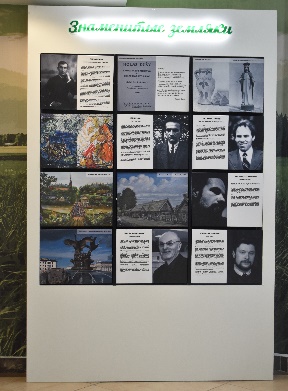 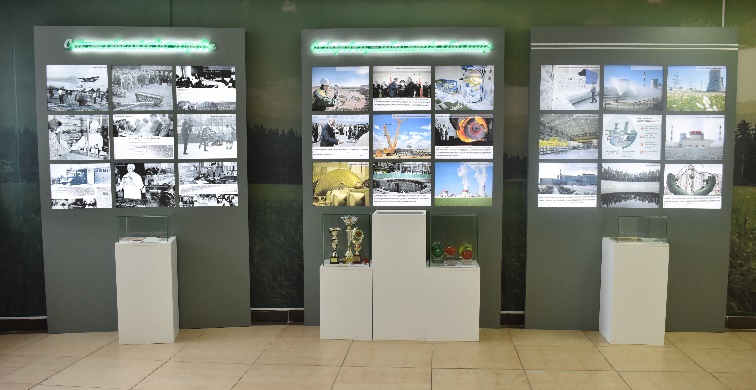 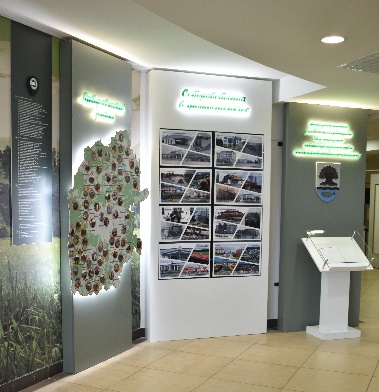 Гуманитарный проект «Создание музейной экспозиции «Островецкий район   на карте Беларуси – от аграрного до высокотехнологичного»1.Наименование проекта: «Создание музейной экспозиции «Островецкий район на карте Беларуси – от аграрного до высокотехнологичного».1.Наименование проекта: «Создание музейной экспозиции «Островецкий район на карте Беларуси – от аграрного до высокотехнологичного».2. Срок реализации проекта: 12 месяцев.2. Срок реализации проекта: 12 месяцев.3. Организация-заявитель, предлагающая проект: государственное учреждение культуры «Островецкий историко-этнографический музей».3. Организация-заявитель, предлагающая проект: государственное учреждение культуры «Островецкий историко-этнографический музей».4. Цель проекта: показать динамику развития Островетчины во второй пол. ХХ-нач. ХХІ вв., отразить эволюцию региона от аграрного до высокотехнологичного, влияние строительства Белорусской АЭС на развитие региона, тем самым формируя у посетителей чувство гражданственности, патриотизма,  активной жизненной позиции посредством вовлечения их в историю  родного края.   4. Цель проекта: показать динамику развития Островетчины во второй пол. ХХ-нач. ХХІ вв., отразить эволюцию региона от аграрного до высокотехнологичного, влияние строительства Белорусской АЭС на развитие региона, тем самым формируя у посетителей чувство гражданственности, патриотизма,  активной жизненной позиции посредством вовлечения их в историю  родного края.   5. Задачи, планируемые к выполнению в рамках реализации проекта: 1. Создание современного коммуникационного пространства, которое будет ознакамливать посетителей о важнейшем событии суверенной Беларуси, формирующего современные реалии.2.  Сохранение и развитие чувства гордости за свою страну и народ.3. Изучение и популяризация новейшей истории нашего государства и перспективы его развития на примере динамичности развития Островца.4. Воспитание чувства долга перед Родиной, чувства привязанности к тем местам, где человек родился и вырос. 5. Задачи, планируемые к выполнению в рамках реализации проекта: 1. Создание современного коммуникационного пространства, которое будет ознакамливать посетителей о важнейшем событии суверенной Беларуси, формирующего современные реалии.2.  Сохранение и развитие чувства гордости за свою страну и народ.3. Изучение и популяризация новейшей истории нашего государства и перспективы его развития на примере динамичности развития Островца.4. Воспитание чувства долга перед Родиной, чувства привязанности к тем местам, где человек родился и вырос. 6. Целевая группа: посетители государственного учреждения культуры «Островецкий историко-этнографический музей».6. Целевая группа: посетители государственного учреждения культуры «Островецкий историко-этнографический музей».7. Краткое описание мероприятий в рамках проекта: проведение экскурсий, музейных занятий, уроков в музее с посетителями.7. Краткое описание мероприятий в рамках проекта: проведение экскурсий, музейных занятий, уроков в музее с посетителями.8. Общий объем финансирования (в росс. руб.): 300 000.008. Общий объем финансирования (в росс. руб.): 300 000.00Источник финансированияОбъем финансирования (в росс. руб.)Средства донора300 000.009. Место реализации проекта (область/район, город): Гродненская область/Островецкий район/г. Островец9. Место реализации проекта (область/район, город): Гродненская область/Островецкий район/г. Островец10. Контактное лицо: инициалы, фамилия, должность, телефон, адрес электронной почты – Т.С.Андралойть, главный хранитель фондов государственного учреждения культуры «Островецкий историко-этнографический музей», 80159173686, museum@ostrovkult.by.10. Контактное лицо: инициалы, фамилия, должность, телефон, адрес электронной почты – Т.С.Андралойть, главный хранитель фондов государственного учреждения культуры «Островецкий историко-этнографический музей», 80159173686, museum@ostrovkult.by.